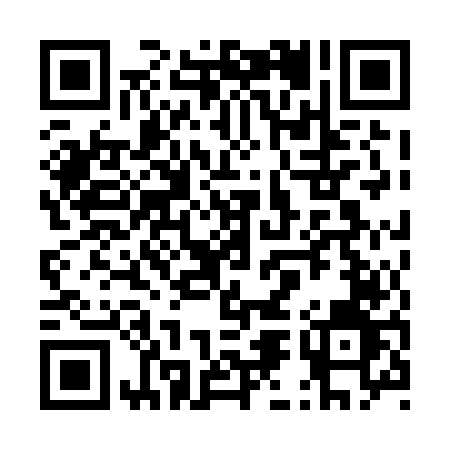 Prayer times for Gonor Station, Manitoba, CanadaWed 1 May 2024 - Fri 31 May 2024High Latitude Method: Angle Based RulePrayer Calculation Method: Islamic Society of North AmericaAsar Calculation Method: HanafiPrayer times provided by https://www.salahtimes.comDateDayFajrSunriseDhuhrAsrMaghribIsha1Wed4:126:031:256:318:4810:392Thu4:106:011:256:328:4910:413Fri4:075:591:246:328:5110:434Sat4:045:571:246:338:5210:465Sun4:025:561:246:348:5410:486Mon3:595:541:246:358:5510:517Tue3:575:521:246:368:5710:538Wed3:545:511:246:378:5810:569Thu3:515:491:246:389:0010:5810Fri3:495:481:246:399:0111:0111Sat3:465:461:246:409:0311:0312Sun3:445:451:246:419:0411:0613Mon3:415:431:246:419:0511:0814Tue3:395:421:246:429:0711:1115Wed3:365:411:246:439:0811:1316Thu3:345:391:246:449:1011:1617Fri3:315:381:246:459:1111:1818Sat3:315:371:246:459:1211:1819Sun3:305:351:246:469:1411:1920Mon3:295:341:246:479:1511:2021Tue3:295:331:246:489:1611:2022Wed3:285:321:246:499:1811:2123Thu3:285:311:246:499:1911:2224Fri3:275:301:256:509:2011:2225Sat3:275:291:256:519:2111:2326Sun3:265:281:256:519:2211:2427Mon3:265:271:256:529:2411:2428Tue3:265:261:256:539:2511:2529Wed3:255:251:256:549:2611:2630Thu3:255:241:256:549:2711:2631Fri3:255:231:256:559:2811:27